Неприпустимі речовини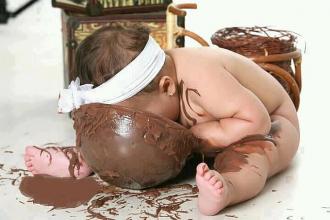 в дитячих продуктахЯк зрозуміти, чи можна пригостити малюка делікатесом, який так подобається всій вашій родині? Іноді для того, щоб відповісти на це питання, досить уважно прочитати етикетку.На щастя, проблема вибору продуктів для зовсім маленьких вирішується дуже просто: оскільки до безпеки і якості дитячих "баночок" висувають найвищі вимоги, батькам досить просто купувати те, що подобається (враховуючи при цьому особливості дитини).Однак інформація про те, які речовини не повинні входити до складу дитячих продуктів, навряд чи виявиться зайвою.Отже, "вхід заборонений" для: ароматизаторів (крім натуральних ваніліну і екстракту ванілі), барвників, стабілізаторів та консервантів (крім лимонної і аскорбінової кислоти або їх солей). Що стосується загусників, виробникам дозволено використовувати пектин, карагенан і деякі види крохмалю. Інше питання, як вибрати продукти, коли дитина починає переходити на загальний стіл – їсти страви, призначені для всієї родини.В першу чергу, не потрібно забувати про те, що, незважаючи на "солідний" вік малюка, він як і раніше потребує особливого меню. Саме тому дитині не варто давати продукти, у безпеці яких ви не впевнені, чи пропонувати занадто "важкі" страви, які здатні дратувати шлунково-кишковий тракт або викликати алергію.Яких же продуктів не повинно бути в меню малюка до трьох років?Всіх видів бульйонів.Сосисок і ковбас, крім призначених для дитячого харчування (напівкопчені та копчені вироби не давайте до школи).Пшоняної крупи, крім дитячої каші.Сирних десертів і молочних коктейлів промислового виробництва (диво-молока, глазурованих сирків, сиркової маси).Морепродуктів.Шоколаду, шоколадних цукерок, солодощів в шоколаді, здобних булочок і печива (наприклад, кураб'є).Тортів, тістечок з кремом.Не забувайте про те, що в поняття "щадного" меню входить і особлива кулінарна обробка: продукти, призначені для малюка, потрібно відварювати, тушкувати або запікати; крім того, для приготування їжі не можна використовувати комбіновані жири та маргарини. Особливу увагу варто приділити якості питної води.Поставтеся з розумінням!!!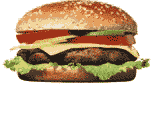 А які продукти залишаються під забороною і після трьох років?Гриби в будь-якому вигляді.Жирні сорти м'яса і риби.Качки, гуси і яйця.Консерви.Гострі соуси, гірчиця, хрін, перець, оцет, натуральна кава, соки та напої, приготовлені з концентратів, майонез.Паштети, ковбаси ліверні.Перші та другі сухі (сублімовані) страви.М'ясний або рибний холодець.Продукти, що містять харчові добавки (ароматизатори, барвники штучного походження). Йдеться зокрема про жувальні гумки та чіпси.Газована вода; напої з підсолоджувачами і штучними ароматизаторами і/або смаковими добавками.І ще один важливий момент: деякі продукти краще не давати дітям взагалі.Мова йде про молоко, сметану і сир, які не пройшли пастеризацію і не прокип’ячені; про рибу без термічної обробки (наприклад, суші, вобла та ін.) і рибу холодного копчення.